Вебинар «Подходы к формированию «модельного бюджета» субъекта Российской Федерации и муниципального образования»Вебинар «Подходы к формированию «модельного бюджета» субъекта Российской Федерации и муниципального образования»Организатор:Компания «Р.О.С.Т.У.», Компания «Кейсистемс»Спикеры:Очирова Бая Вячеславовна (ООО «Р.О.С.Т.У.»)
Никитин Андрей Владимирович (ООО «Кейсистемс»)Участники:Финансовые органы субъектов РФ и муниципальных образованийДата:27 марта 2018 г.Время начала:10:00 (мск)План вебинара:План вебинара: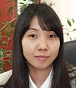 Очирова Бая Вячеславовна – начальник отдела методологии ООО «Р.О.С.Т.У.»Вопросы формирования реестров расходных обязательств субъекта РФ и сводов реестров расходных обязательств муниципальных образований.Проведение инвентаризации расходных полномочий и порядок определения расчетного объема расходных обязательств субъекта Российской Федерации и муниципальных образованийПрименение результатов инвентаризации при расчете дотации на выравнивание бюджетной обеспеченности.Ответы на вопросы слушателей.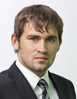 Никитин Андрей Владимирович – Руководитель департамента проектирования и анализа бюджета
ООО «Кейсистемс»Презентация ПК «Модельный бюджет-СМАРТ», предназначенного для автоматизации расчетов объемов усредненных расходных обязательств субъекта Российской Федерации и муниципальных образований, по итогам инвентаризации расходных полномочий органов государственной власти субъектов Российской Федерации и органов местного самоуправления.